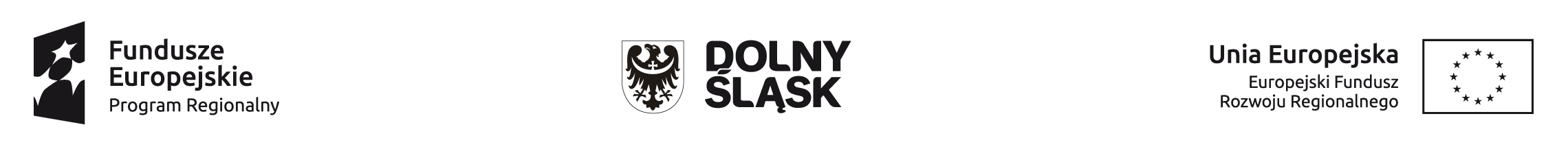 Załącznik nr 6ZAMÓWIENIA PUBLICZNE – TRYB USTAWOWYNEGOCJACJE BEZ OGŁOSZENIAWYKAZ DOKUMENTÓW Projekt nr Tytuł Projektu: W związku z kontrolą na dokumentach prowadzoną przez Dział Kontroli Projektów 
w Instytucji Pośredniczącej Aglomeracji Wałbrzyskiej w zakresie prawidłowości udzielenia zamówień publicznych w ramach realizowanego projektu, w załączeniu przekazuję, potwierdzone za zgodność                    z oryginałem, dokumenty związane z ww. postępowaniem tj.:Ponadto oświadczam, iż jako Wnioskodawca/Beneficjent przedmiotowego projektu, posiadam w swojej siedzibie kompletną dokumentację związaną z procedurą udzielenia wyżej wymienionego zamówienia publicznego (w tym oferty złożone przez wykonawców). ………………..…………….……………..                                                                           	             …………………..….……………………….      (miejscowość, data) 		       (podpis  osoby upoważnionej)Postępowanie o udzielenie zamówienia w trybie:Tytuł zamówienia:Przedmiot zamówieniaUsługi/ dostawy/ roboty budowlane*Szacunkowa wartość zamówienia................... PLN, ............... EURO ……………………… (data ustalenia)L.p.Rodzaj dokumentuTAK/NIE/NIE DOTYCZY**Nr strony w załączonej dokumentacji 1.Dokumenty z szacowania wartości zamówienia2.Zaproszenie do negocjacji, w szczególności dowody jego przekazania3.Zaproszenia do składania ofert, w szczególności dowody jego przekazania4.SIWZ + załączniki (dokumentacja techniczna w wersji elektronicznej – jeśli dotyczy)4.1.Korespondencja dot. SIWZ (modyfikacje, wyjaśnienia SIWZ itp. + dowody przekazania wykonawcom)5.Korespondencja z wykonawcami w zakresie złożonych ofert np. informacja z otwarcia ofert itp.6.Zawiadomienie o wyborze najkorzystniejszej oferty:6.1.umieszczone na tablicy ogłoszeń + potwierdzenie publikacji,6.2.umieszczone na stronie www + potwierdzenie publikacji,6.3.przesłane do wykonawców + potwierdzenia przesłania i odbioru.7.Ogłoszenie o zamiarze zawarcia umowy – jeżeli zostało przekazane8.Dokumentację powstałą w toku postępowania odwoławczego np. odwołanie, wyrok/postanowienie Krajowej Izby Odwoławczej itp. 9.Umowa z wybranym wykonawcą9.1.Aneksy do umowy z wykonawcą 10.Ogłoszenie o udzieleniu zamówienia11.Protokoły z postępowania + załączniki zgodnie z art. 96  ustawy PzpUwaga: W zakresie ofert należy przekazać tylko wybraną ofertę.12.Inne dokumenty nie wymienione wyżej, stanowiące integralną część dokumentacji z postępowania EWENTUALNE UWAGI BENEFICJENTA:EWENTUALNE UWAGI BENEFICJENTA:EWENTUALNE UWAGI BENEFICJENTA:EWENTUALNE UWAGI BENEFICJENTA: